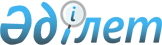 О предоставлении социальной помощи на приобретение топлива специалистам государственных организаций социального обеспечения, культуры, спорта и ветеринарии, проживающим и работающим в сельских населенных пунктах Уйгурского района
					
			Утративший силу
			
			
		
					Решение Уйгурского районного маслихата Алматинской области от 03 ноября 2014 года № 39-2. Зарегистрировано Департаментом юстиции Алматинской области 02 декабря 2014 года № 2951. Утратило силу решением Уйгурского районного маслихата Алматинской области от 5 июня 2020 года № 6-65-373
      Сноска. Утратило силу решением Уйгурского районного маслихата Алматинской области от 05.06.2020 № 6-65-373 (вводится в действие со дня его первого официального опубликования).

      Примечание РЦПИ:

      В тексте документа сохранена пунктуация и орфография оригинала.
      В соответствии с пунктом 5 статьи 18 Закона Республики Казахстан от 8 июля 2005 года "О государственном регулировании развития агропромышленного комплекса и сельских территорий" Уйгурский районный маслихат РЕШИЛ:
      1. Предоставить за счет бюджетных средств района социальную помощь в размере пяти месячных расчетных показателей на приобретение топлива специалистам государственных организаций социального обеспечения, культуры, спорта и ветеринарии, проживающим и работающим в сельских населенных пунктах Уйгурского района.
      2. Контроль за исполнением настоящего решения возложить на постоянную комиссию районного маслихата "По вопросам социальной защиты населения, трудоустройству, образования, здравоохранения, торговли, культуры, языка и религии".
      3. Настоящее решение вступает в силу со дня государственной регистрации в органах юстиции и вводится в действие по истечении десяти календарных дней после дня его первого официального опубликования.
					© 2012. РГП на ПХВ «Институт законодательства и правовой информации Республики Казахстан» Министерства юстиции Республики Казахстан
				
Председатель сессии
районного маслихата
А. Бейсенова
Секретарь районного
маслихата
Н. Есжан